2020-2021南京市第二十九中学3月月考高二地理注意事项：本试卷共8面，分为选择题和综合题两部分。试卷满分100分，考试用时75分钟。一、单选题（共23题，每题2分，共46分）平潭是福建省一个岛县，当地盛传“光长石头不长草，风沙满地跑，房子像碉堡”的民谣。当地人就地取材，利用岛上丰富的花岗岩作为建筑材料，建造如下图所示的石头房屋，名为石头厝。其独特的造型是海岛居住文化的“活化石”。据此完成1-2题。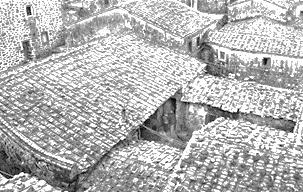 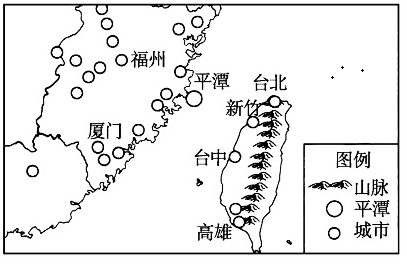 1．石头厝的特征及其对应功能正确的是（     ）A．房屋低矮—便于保温	B．屋顶缓—防暴雨C．窗户小—防外敌	D．石头压瓦—防大风2．结合平潭的地理特征，以下说法中正确的是（     ）A．该地降水少主要是由于沿岸寒流降温减湿B．该地适宜发展的产业有渔业、风电、旅游业C．该地主要房屋建材是岩浆喷出冷却凝固而形成的D．由于台湾山脉的阻挡，该地夏秋免遭台风灾害2020年10月某日游客在瑞士采马尔特小镇拍摄到马特洪峰（4478米）的黄金日出景观（下图）。阳光照射到山顶，经岩石和积雪反射，游客恰好观赏到整个山顶呈现一片金黄（图中山峰上部）。据此完成3-4题。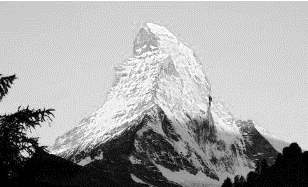 3．采马尔特小镇位于马特洪峰的（     ）A．东南方向	B．东北方向	C．西南方向	D．西北方向4．游客拍照时的大致时间及山顶金色区域变化趋势是（     ）A．5：20变大	B．5：20变小	C．6：40变大	D．6：40变小墨西哥城位于190N，在海拔约2250米的盆地中，如下图，该市有2000余万人口，3.5万家工厂，约有300万辆汽车。据此回答5-6题。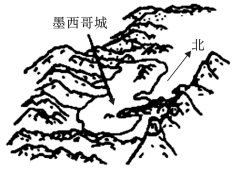 5．墨西哥城每年11月至次年4月多发生严重的光化学烟雾污染，主要原因有（     ）A．该期间多气旋活动，影响污染气体的扩散B．受温室效应影响C．汽车尾气和生产、生活废气排放量小D．该期间天气晴朗，光照强;且盆地地形，多逆温6．环境保护已经成为我国的一项基本国策，下列不属于我国三大环境管理政策的是（     ）A．预防为主	B．谁污染谁治理	C．强化环境管理	D．公众参与河流蛇曲大多发育在地表相对平坦、物质软硬适度的区域，其形状似希腊字母Ω。在永和的晋陕大峡谷中，却存在特殊的嵌入式蛇曲景观（下图）——蛇曲嵌入地下岩石中。据此完成7-8题。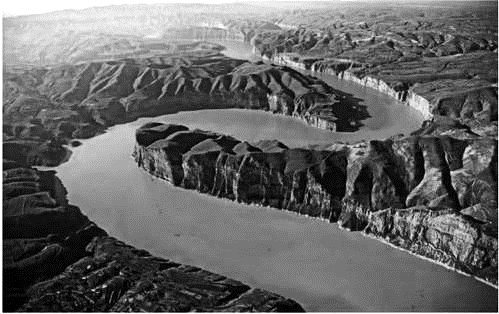 7．一般蛇曲进一步发展，会使该段河流（     ）A．最终可能自然裁弯取直	                B．曲度不断减小	C．流速逐渐增大	                        D．含沙量会先增大再减小8．推断晋陕大峡谷嵌入式蛇曲的形成过程是（     ）A．地壳断裂下陷，河流流经低矮处且不断下蚀和侧蚀	B．地壳抬升，流水下蚀形成峡谷并继续侧蚀形成曲流C．河流侧蚀形成曲流，地壳下陷形成谷地并继续下蚀	D．河流侧蚀形成曲流，地壳抬升保留弯曲并继续下蚀右图是我国某石灰岩分布广泛地区的等高线图，右图中A河流被称为“白水河”，人们发现这条河流的底部呈乳白色；而B河流被称为“黑水河”，人们发现这条河流的底部沉积了大量黑色的淤泥。左图是右图中M处天然形成的碳酸钙沉积作用形成的水池，并且还在不断地增多和长大，科学术语被称为“钙化池”，钙化池光滑平整，水平如镜，清澈见底。据此回答9-10题。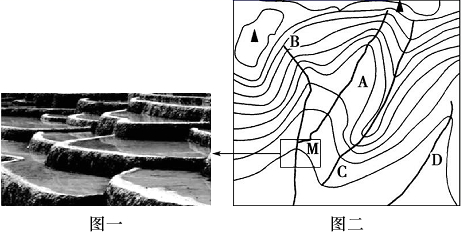 9．图中M处钙化池形成的碳酸钙来源于（     ）A．A河流	B．B河流	C．C山脊	D．D河流10．从钙化池的形成中可以判断下列说法正确的是（     ）①池的外边缘流速较池内小        ②池的外边缘较池内流速大③池内沉积作用快于池的边缘      ④池的边缘沉积作用快于池内A．①③	            B．②④	            C．①④	           D．②③经济的发展往往伴随着人口的流动。下图为2019年流入人口前15名的城市所属省份。读图，完成11-12题。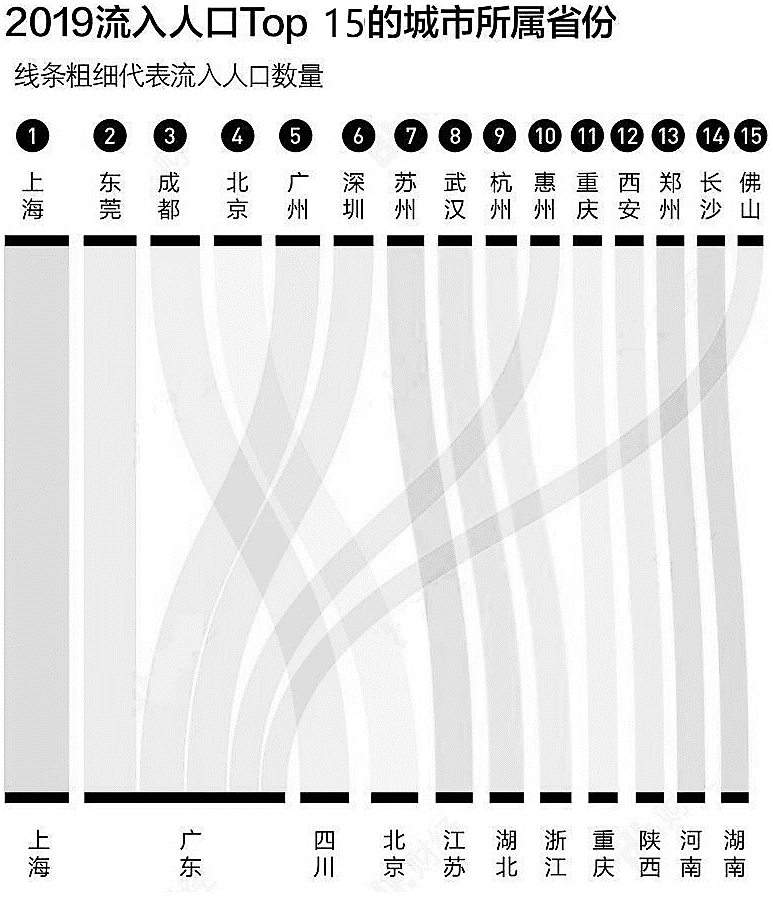 11．流入人口前15名的城市（     ）A．均为省级行政中心	B．都处于外流区C．地处地势第三级阶梯	D．有5个位于鄂12．上海市流入人口最多，安徽省是其人口主要来源地之一，原因最可能是（     ）A．两地的地理位置相邻，交通联系便利	B．安徽省生态环境脆弱，环境承载力低C．与上海周边相比，安徽省经济较落后	D．安徽省可以为上海提供大量科技人才高山蔬菜是在海拔800米以上的耕地上，利用高海拔区域夏季温凉的气候条件，生产夏秋季上市的反季节蔬菜。秦巴山区、川西高原和山地、大小凉山山区、乌蒙山区是四川省四大高山蔬菜优势区，生产的高山蔬菜因品质优良，大量销往东部沿海地区，广受消费者欢迎。下图示意四川省高山蔬菜优势区分布。据此完成13-14题。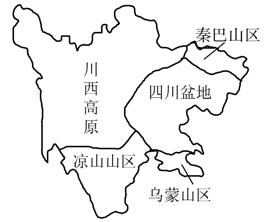 13．四川省高山蔬菜品质优良的主要原因是高海拔地区（     ）A．气候温凉，生长期长	B．远离污染，少病虫害C．土地辽阔，地租低廉	D．交通便利，保鲜保质14．为了进一步提高高山蔬菜的市场竞争力，应采取的有效措施是（     ）A．重视干鲜蔬菜产品的加工	B．农林牧渔全面协调发展C．规模化种植，标准化生产	D．引进热带菜种，完善种植结构茶马古道是指存在于中国西南地区,以马帮为主要交通工具的民间国际商贸通道,茶马古道源于古代西南边疆的茶马互市,兴于唐宋,盛于明清,二战中后期最为兴盛。茶马古道分陕甘、陕康藏、滇藏,连接川滇藏,延伸入不丹、尼泊尔、印度境内,直到抵达西亚、西非红海海岸。其中以川滇藏线路最为著名。下图为茶马古道路线区域图。据此完成15-17题。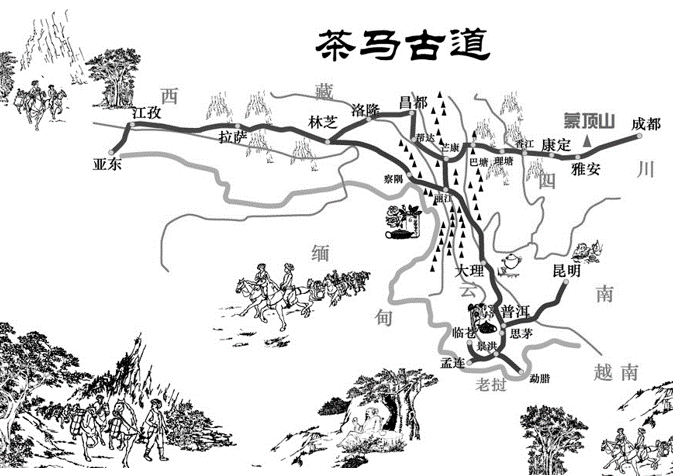 15．现代普洱茶的售价仍然较高的原因为（     ）A．距离市场远，运费成本高	B．采摘成术高，工艺复杂，制作成本高C．茶叶产量少,市场需求大	D．商家炒作,虛抬价格16．普洱茶主产区为思茅、普洱,普洱茶（熟茶）适合在茶马古道利用马帮进行运输的原因（   ）A．普洱茶的熟茶为发酵茶，耐储存、耐运输	B．普洱茶产量小，出口量小C．普洱茶的市场需求少	D．普洱、思茅地区与外地市场路途地形平坦,马匹运力强17．图示茶马古道经过地区地理特征为（     ）A．少数民族人数少,民族类型少	B．通过横断山脉喜马拉雅山脉、祁连山脉等,地形起伏大C．气候日温差小，年温差大.全年降水多	D．位于河流中上游,流速快,水能丰富来自于生产、生活污水以及泥沙等的总氮（TN）是反映河流污染程度的一个重要指标。TN越大，水质越差。流域的土地利用对河流TN有重要影响。某科研团队对西南地区某流域（山地丘陵为主）7月和12月各土地利用类型面积与河流TN进行了相关分析，得出相关系数P值如表所示。据此完成18-19题。18．P值季节变化最小的土地利用类型，对河流贡献的TN主要源自（     ）A．施用化肥	B．排放污水	C．枯枝落叶	D．大气降水19．该流域灌草地的P值大于耕地，其原因之一是灌草地的（     ）A．面积小	B．土层厚	C．坡度大	D．植株密太湖南岸平原面积狭小,水流较急。古人结合当地环境，创造性地修建了“横塘纵溇”水利系统,逐级调蓄流水后入太湖，位置见下图。该系统连接了农户并使得当地“旱涝不及,为农美利”。完成20-22题。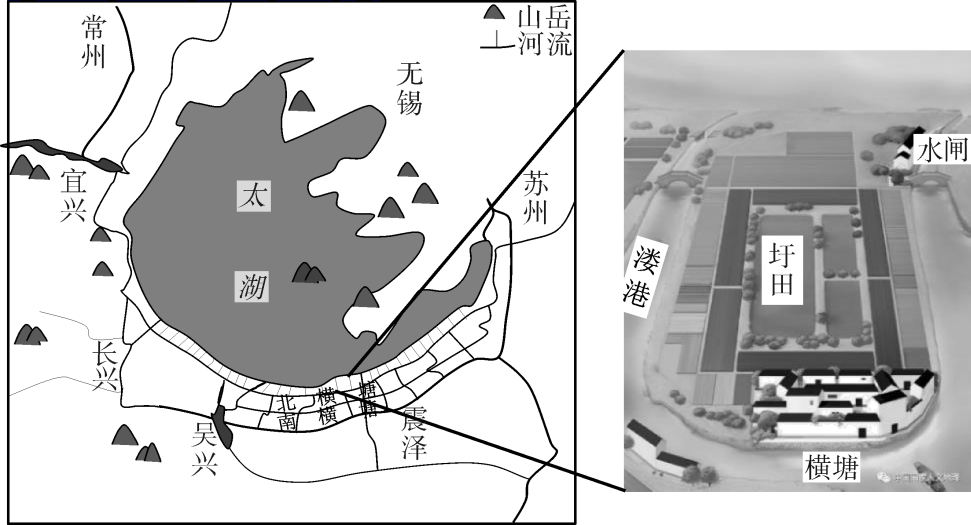 20．“横塘纵溇”的主要目的有（     ）A．旱引涝排和沟通水运	B．水力发电和水产养殖C．沟通水运和水力发电	D．旱引涝排和水产养殖21．该水利系统的的原理主要是（     ）A．溇多塘少利于蓄水	B．溇港方便急流入湖C．利于太湖调蓄横塘纵溇	D．关闭水闸可防湖水进溇22．近年来，该地湖水富营养化严重，其原因是（     ）A．调蓄径流功能下降	B．水中生物增加	C．农田使用化肥	D．生物多样性减少23．浙江省是全国现代生态循环农业发展首个试点省，始终践行“绿水青山就是金山银山"的发展理念。下图为浙江某市的大循环农业模式流程图。该生态循环农业的主要生态效益有（     ）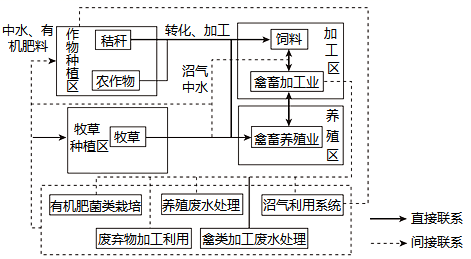 ①提高产品附加值  ②废弃物实现资源化  ③减轻水体污染  ④减轻土壤盐碱化A．①②	B．①③	C．②③	D．③④二、综合题（共3题，共54分）24．（18分）阅读材料，完成下列要求。2018年，国务院将武汉确定为中部地区中心城市。近几年来，武汉光谷已形成光电子信息、新能源与节能环保等产业集群，武汉市从传统的“钢城”向“芯城”升级。从武汉建筑业协会获悉，2019年武汉市建筑业总产值首次突破万亿元，在全国城市排名中仅次于北京，在副省级城市中排名第一。因而不难想象这其中产生了大量建筑废弃物，将对武汉市容及环境都造成了不小的影响。2020年3月17日，武汉市文化和旅游局在官方微博发布了32张感谢各省援助医疗队的海报，图三为其中之一．4月26日起，武汉市各旅行社可恢复运营。图一为武汉市及周边地区略图，图二为武汉某地建筑垃圾堆放景观图。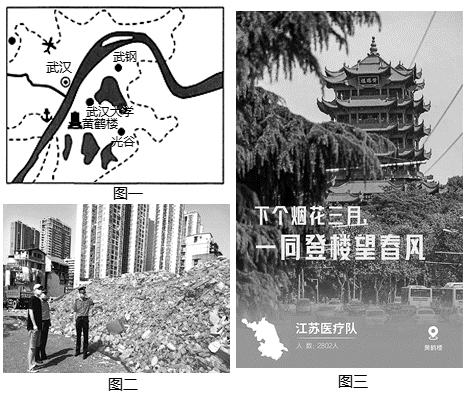 （1）从区位因素变化的角度，简述促使武汉市从“钢城”向“芯城”升级的原因。（6分）（2）说出“烟花三月，一同登楼望春风”所体现的景观欣赏方法并为恢复后的武汉旅游提出合理建议。（6分）（3）指出武汉建筑垃圾的来源及治理措施。（6分）25．（18分）阅读图文资料，完成下列要求。山体效应主要指隆起地块的热力效应，形成相同海拔山体内部比外部气温高的现象。山体效应对山体的雪线和林线有显著影响，山体内外温差越大，山体效应越强。青藏高原作为亚欧大陆面积最大、海拔最高的高原，平均海拔3000—5000m，其山体效应显著，甚至比西欧的阿尔卑斯山脉（平均海拔3000m左右）更强。下图为山体效应模型图。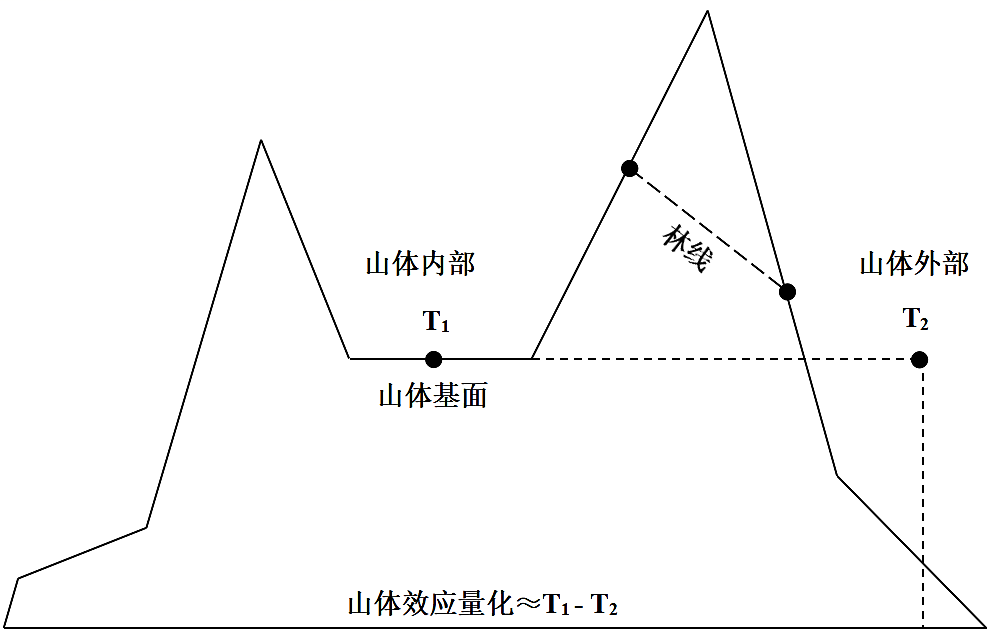 （1）从山体效应原理对比分析青藏高原边缘与内部山地的整体林线高低。（3分）（2）根据“地气系统辐射平衡”原理，分析山体效应的形成机制。（3分）（3）推测青藏高原的山体效应比阿尔卑斯山脉更强的原因。（8分）（4）最热月气温10°C等温线一般与山地林线相重合。但青藏高原的最高林线不与该线重合，而且位于藏东南部。请说明原因。（2分）26．（18分）阅读材料，完成下列小题。“以桥代路”是指建设长距离高架桥作为陆地交通路线的铺设平台，而不直接占用既有的地上路面，属于现代土建工程的重要研究运用领城。2019年6月，敦格铁路全线完工，其中重难点工程小山沟特大桥是我国唯一座穿越活动性沙漠的桥梁。沙山沟两侧是高50m以上的沙山，上覆沙层厚度仅有0.5~10m,沙山沟特大高架桥铁路穿行于沟谷之中,但风沙对其影响较小。下图示意敦格铁路穿行在沙山景观图及经过的局部区域图，该区域春夏季盛行偏北风，秋冬季盛行偏南风，且偏角较小。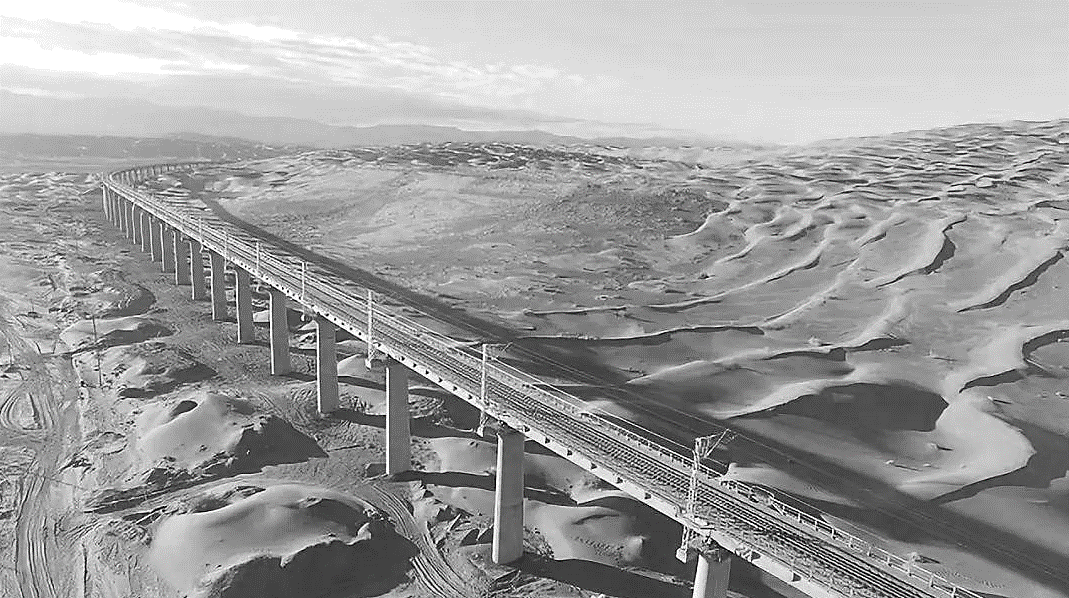 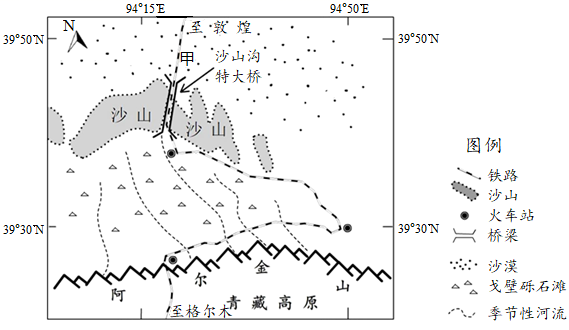 （1）结合图示区域环境简述敦格铁路采取“以桥代路”的原因。（6分）（2）分析沙山沟内的风沙对高架桥铁路影响较小的原因。（6分）（3）人们在图中修建了甲处防护体系，简述甲处修建防护体系的原因及对敦格铁路的有利影响。（6分）参考答案1．D2．B3．A4．C5．D6．D7．A8．D9．B10．B11．B12．C13．B14．C15．B16．A17．D18．B19．C20．A21．B22．C23．C24．（1）科技高速发展；劳动力素质提高；航空业的迅速发展；城市环保标准提高；市场需求变化，国家政策。（任3点，6分）（2）体现了景观观赏要注重“时间”和“空间”的欣赏方法；保护好景点基础上，合理开发和利用；控制游客数量，游客必须佩戴口罩，游客之间要保持一米距离；结合武汉抗疫英勇事迹，充分利用网络平台加大对武汉旅游的宣传；加大对旅游景点的监管，确保景点的安全和卫生。（任3点，6分）（3）来源：城市建设、建筑拆迁等均可产生大量建筑垃圾；城市道路上的建筑垃圾是建筑垃圾在运输过程中散落的。冶理措施：进行分类回收再利用；推广利用建筑新技术、新工艺、新材料，减少建筑垃圾产生；改进运输工具，实行封闭式运输。（来源2点2分，措施任2点，4分）25．（1）林线高低与气温成正比，内部山地的山体效应强，气温更高；因此，边缘山地林线低，内部山地林线高。（3分）（2）地面是大气主要的直接热源；太阳辐射仅有一小部分为大气所吸收，大部分为地面所吸收；地面增温后以长波辐射的形式反馈给大气，使山体内部的气温显著上升。（3分）（3）青藏高原的海拔（基面高度）更高，空气更稀薄，到达地面的太阳辐射更多；青藏高原的体积和面积更大，山体的增温现象更显著；青藏高原整体纬度较低，全年接收的太阳辐射较多；阿尔卑斯山脉位于西欧沿海地区，受西风带影响，空气湿度较大，增温幅度较小。（4点，8分）（4）林线的高低除了受到气温（热量）的影响之外，还有降水；藏东南部位于夏季风迎风坡，水热条件充足，故出现最高林线。（2分）26．（1）减少活动性沙漠对路基影响;加强路线平整度;充分利用立体空间,节约了地面土地资源;减少沙山起伏对铁路影响,增加路线笔直度（提高运行速度与安全）。（任3点，6分）（2）沙层厚度较小,且沙源少;盛行风向与铁路走向大致相同,利于疏导风沙;受沟谷"狭管效应",风力强劲,沙子不易沉积在铁轨上;采取高架桥形式,减少风沙掩埋危险。（任3点，6分）（3）甲处为沙漠区,地势平坦,沙源充足,春夏季盛行偏北风,受"狭管效应"影响,铁路易受风沙危害;防护体系即保护了穿越沙山桥梁路基及沿线基础设施,也提高了列车运行安全。（6分）时期林地耕地建设用地灌草地7月-0.8000.3730.7860.54012月-0.5390.1040.8480.241